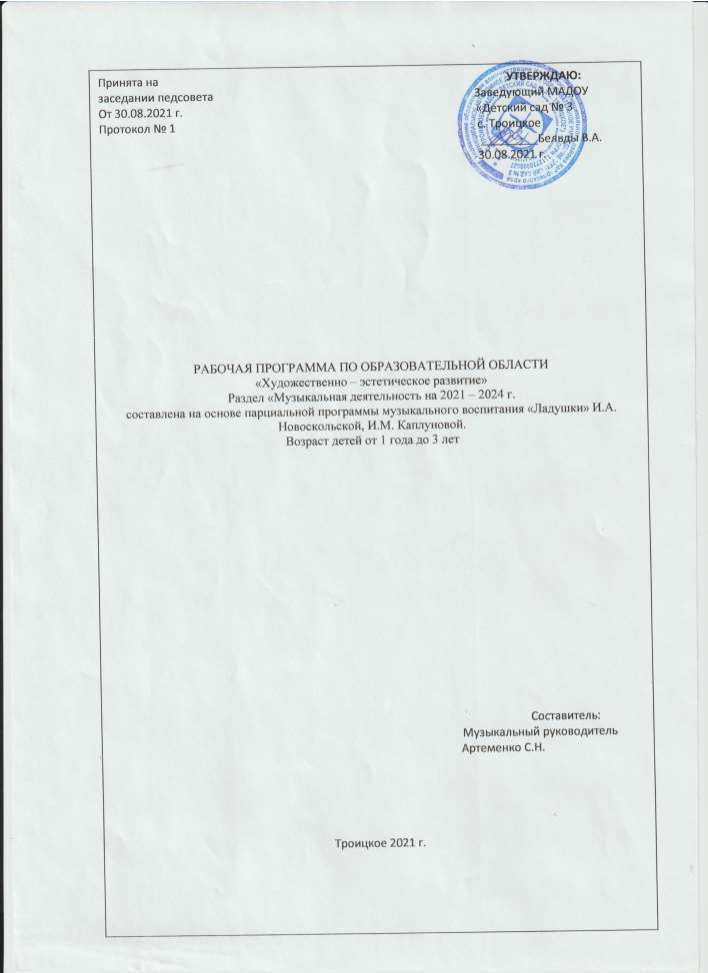 ОглавлениеI.        ЦЕЛЕВОЙ РАЗДЕЛ.................................................................................................................31.1. Пояснительная записка ........................................................................................................ 3Цели и задачи реализации программы............................................................................................4Принципы и подходы к формированию программы.....................................................................61.2. Формы организации музыкальной деятельности.............................................................. 71.3. Интеграция с другими образовательными областями..................................................... 91.4. Возрастные особенности детей дошкольного возраста ................................................. 101.5. Планируемые результаты освоения Программы. Целевые ориентиры........................ 131.6. Педагогическая диагностика..........................................................................…………...16II.      СОДЕРЖАТЕЛЬНЫЙ РАЗДЕЛ...........................................................................................182.1. Содержание психолого-педагогической работы по художественно – эстетическомуразвитию. ...................................................................................................................................... 182.2 Формы организации психолого-педагогической работы по разделу:............................ 202.3. Примерный календарь тематических недель ................................................................... 222.4. Календарно-тематический план музыкальных занятий................................................... 222.5. Примерный музыкальный репертуар................................................................................. 22От 1 года до 1 года 6 месяцев.........................................................................................................22От 1 года 6 месяцев до 2 лет...........................................................................................................23Первая младшая группа (от 2 до 3 лет) ........................................................................................242.6. Способы и направления поддержки детской инициативы .............................................. 262.7. Взаимодействие с семьями воспитанников..............................................................……27III.     ОРГАНИЗАЦИОННЫЙ РАЗДЕЛ........................................................................................293.1. Регламент непосредственно-образовательной деятельности …………………………..293.2 Культурно- досуговая деятельность.................................................................................... 293.3. Циклограмма работы музыкального руководителя.......................................................... 30IV.	МАТЕРИАЛЬНО – ТЕХНИЧЕСКОЕ ОБЕСПЕЧЕНИЕ ПРОГРАММЫV. ПРИЛОЖЕНИЯ.....5.1. Приложение 1. Календарно-тематическое планирование по художественно-эстетическому развитию детей от 1 до 3 лет.1. ЦЕЛЕВОЙ РАЗДЕЛ1.1.	Пояснительная запискаНастоящая рабочая программа по музыкальному развитию детей с 1 до 3 лет разработана в соответствии с ООП МАДОУ «Детский сад № 3 с. Троицкое, с  федеральным  государственным образовательным  стандартом  дошкольного  образования  (утвержден  приказом Минобрнауки  России  от  17  октября  2013  г.  №  1155,  зарегистрировано  в  Миню-сте  России  14  ноября  2013  г.,  регистрационный  №  30384;  в  редакции приказа  Минпросвещения  России  от  8  ноября  2022  г.  №  955,  зарегистрировано  в Минюсте  России  6  февраля  2023  г.,  регистрационный  №  72264)  и федеральной  образовательной  программой  дошкольного  образования  (утверждена  приказом  Минпросвещения  России  от  25  ноября  2022  г.  №  1028,  зареги-стрировано в Минюсте России 28 декабря 2022 г., регистрационный № 71847), комплексной  образовательной  программой по музыкальному воспитанию  «Ладушки» И.А.Новоскольской, И.М.КаплуновойРабочая	программа	по	музыкальному	развитию	детей	обеспечивает разностороннее развитие детей в возрасте от 1 до 3 лет с учетом их возрастных и индивидуальных особенностей по художественно – эстетическому развитию.Данная программа разработана в соответствии со следующими нормативными документами:Конвенция  о  правах  ребенка  Федеральный  закон  от  29  декабря  2012  г.  №  273-ФЭ   «Об образовании  в  Российской  Федерации»Федеральный  закон  от  31  июля  2020  г.  №  304-ФЗ  «О  внесении  изменений   в  Федеральный  закон  «Об  образовании  в  Российской  Федерации» по  вопросам воспитания обучающихся»             Федеральный  закон  от  24  сентября  2022  г.  №  371-ФЗ  «О  внесении  измене-ний  в  Федеральный  закон  «Об  образовании  в  Российской  Федерации» и  статью  1  Федерального  закона  «Об  обязательных  требованиях  в  Российской Федерации»;          Приказ  Министерства  образования  и  науки  Российской  Федерации  от  17 октября  2013  г.  №  1155  (ред.  от  08.11.2022)  «Об  утверждении  федерального государственного  образовательного  стандарта  дошкольного  образования» (зарегистрирован  Минюстом  России  14  ноября  2013  г.,  регистрационный  №30384Постановление  Главного  государственного  санитарного  врача  Российской Федерации  от  28  сентября  2020  года  №  28  Об  утверждении  санитарных  правил  СП  2.4.3648-20  «Санитарно-эпидемиологические  требования  к  организациям воспитания  и  обучения,  отдыха  и  оздоровления  детей  и  молодежи»Приказ  Министерства  просвещения  Российской  Федерации  от  31.07.2020  №373  «Об  утверждении  Порядка  организации  и  осуществления  образовательной деятельности  по  основным  общеобразовательным  программам  образова-тельным  программам  дошкольного  образования»  (Зарегистрирован  31.08.2020 №  59599)Устав МАДОУ «Детский сад № 3 с.Троицкое»Реализуемая программа строится на принципе личностно–развивающего и гуманистического характера взаимодействия взрослого с детьми.Рабочая программа по музыкальному воспитанию и развитию дошкольников является комплексно,  составленной на основе:1. ООП МАДОУ «Детский сад № 3 с.Троицкое»2. Программа	«Праздник	каждый	день»	«Ясельки»	/И.Каплунова, И.Новоскольцева, СПб, 2010.3. Программа по музыкально-ритмическому воспитанию детей 2 – 3 лет «Топ-хлоп, малыши!» / Т. Сауко, А. Буренина. СПб, 2001.4. Программа развития музыкальности у детей раннего возраста «Малыш»/ В.А. Петрова. – М., 1998.5. Дзержинская И.Л. «Музыкальное воспитание младших дошкольников». – М.: Просвещение, 1985.Рабочая программа отвечает   возрастным особенностям детей. Программа разработана с учетом дидактических принципов - их развивающего обучения, психологических особенностей дошкольников и включает в себя следующие разделы:восприятие; пениемузыкально-ритмические движения;игра на детских музыкальных инструментах;творчество (песенное, музыкально-игровое, танцевальное, импровизация на ДМИ).В основу рабочей программы положен интегрированный подход, основанный на взаимодействии	различных форм и видов художественной деятельности и художественного творчества:исполнительство; ритмика;музыкально-театрализованная деятельность;Рабочая программа состоит из 2 разделов, рассчитана на 2 года обучения: 1 год – 2 группа раннего возраста (с 1 до 2 лет);2 год – 1 младшая группа (с 2 до 3 лет)Программа предусматривает преемственность музыкального содержания во всех видах	музыкальной	деятельности.	Музыкальный	репертуар,	сопровождающий музыкально – образовательный процесс формируется из различных программных сборников, которые перечислены в списке литературы. Репертуар - является вариативным компонентом программы и может изменяться, дополняться, в связи с календарными событиями и планом реализации коллективных и индивидуально – ориентированных мероприятий, обеспечивающих удовлетворение образовательных потребностей разных категорий детей.Цели и задачи реализации программы.Цель: Создание благоприятных условий для полноценного проживания ребенком дошкольного детства, формирование основ базовой культуры личности, всестороннее развитие психических и физических качеств в соответствии с возрастными и индивидуальными особенностями, подготовка к жизни в современном обществе, к обучению в школе, обеспечение безопасности жизнедеятельности дошкольника.Задачи:1. Развивать музыкально-художественную деятельность. 2. Приобщать детей к музыкальному искусству.3. Развивать воображение и творческую активность.4. Обеспечить эмоционально-психологическое благополучие, охрану и укрепление здоровья детей.5. Создать условия для развития индивидуальных музыкальных способностей, потенциально одаренных детей.6. Приобщать детей к русской народно-традиционной, мировой музыкальной культуре.Раздел «СЛУШАНИЕ»ознакомление с музыкальными произведениями, их запоминание, накопление музыкальных впечатлений;развитие музыкальных способностей и навыков культурного слушания музыки;развитие способности различать характер песен, инструментальных пьес, средств их выразительности;формирование музыкального вкуса;развитие способности эмоционально воспринимать музыку Раздел «ПЕНИЕ»формирование у детей певческих умений и навыков;обучение детей исполнению песен на занятиях и в быту, с помощью воспитателя и самостоятельно, с сопровождением и без сопровождения инструментаразвитие музыкального слуха, т.е. различение интонационно точного и неточного пения, звуков по высоте, длительности, слушание себя при пении и исправление своих ошибокразвитие певческого голоса, укрепление и расширение его диапазона. Раздел «МУЗЫКАЛЬНО-РИТМИЧЕСКИЕ ДВИЖЕНИЯ»развитие музыкального восприятия, музыкально-ритмического чувства и в связи с этим ритмичности движенийобучение	детей	согласованию	движений	с	характером	музыкального произведения, наиболее яркими средствами музыкальной выразительности, развитие пространственных и временных ориентировокобучение детей музыкально-ритмическим умениям и навыкам через игры, пляски и упражненияразвитие художественно-творческих способностейРаздел «ИГРА НА ДЕТСКИХ МУЗЫКАЛЬНЫХ ИНСТРУМЕНТАХ» совершенствование эстетического восприятия и чувства ребенка;становление	и	развитие	волевых	качеств:	выдержка,	настойчивость, целеустремленность, усидчивость;развитие сосредоточенности, памяти, фантазии, творческих способностей, музыкального вкуса;знакомство с детскими музыкальными инструментами и обучение детей игре на них;развитие координации музыкального мышления и двигательных функций организма.Раздел «ТВОРЧЕСТВО»: песенное, музыкально-игровое, танцевальное. Импровизация на детских музыкальных инструментахразвивать способность творческого воображения при восприятии музыки;способствовать активизации фантазии ребенка, стремлению к достижению самостоятельно поставленной задачи, к поискам форм для воплощения своего замысла;развивать способность к песенному, музыкально-игровому, танцевальному творчеству, к импровизации на инструментах.Результатом реализации рабочей программы по музыкальному воспитанию и развитию дошкольников следует считать:эмоциональную отзывчивость на музыку;Сформированность двигательных навыков и качеств (координация, ловкость и точность движений, пластичность);Умение	передавать	игровые	образы	используя	песенные,	танцевальные импровизации;Проявление активности, самостоятельности и творчества в разных видах музыкальной деятельности.Эти навыки способствуют развитию предпосылок:Ценностно-смыслового восприятия и понимания произведений музыкального искусства;Становления эстетического отношения к окружающему миру;Формированию элементарных представлений о видах музыкального искусства; Сопереживания персонажам художественных произведений;Реализации самостоятельной творческой деятельности.Эти результаты соответствуют целевым ориентирам возможных достижений ребенка в образовательной области « Художественно – эстетическое развитие», направлении «Музыка» В рабочей программе учтены аспекты образовательной среды для детей дошкольного возраста:предметно	–	пространственная	развивающая	образовательная	среда (оборудованный музыкальный зал);условия для взаимодействия с взрослыми;условия для взаимодействия с другими детьми.Принципы и подходы к формированию программыРеализуемая рабочая программа строится на принципах ФГОС ДО (ФГОС ДО п. 1.2.):Поддержка разнообразия детства; сохранение уникальности и самоценности детства как важного этапа в общем развитии человека, самоценность детства - понимание (рассмотрение) детства как периода жизни значимого самого по себе, без всяких условий; значимого тем, что происходит с ребенком сейчас, а не тем, что этот период есть период подготовки к следующему периоду;Личностно-развивающий и гуманистический характер взаимодействия взрослых (родителей (законных представителей), педагогических и иных работников ДОУ) и детей;Уважение личности ребенка;Реализация Программы в формах, специфических для детей дошкольного возраста, прежде всего в форме игры, познавательной и исследовательской деятельности, в форме	творческой	активности,	обеспечивающей	художественно-эстетическое развитие ребенка;Реализуемая Программа учитывает основные принципы дошкольного образования, указанные в ФГОС ДО: (ФГОС ДО п. 1.4.) полноценное проживание ребёнком всех этапов детства (младенческого, раннего и дошкольного возраста), обогащение (амплификация) детского развития;Построение образовательной деятельности на основе индивидуальных особенностей каждого ребенка, при котором сам ребенок становится активным в выборе содержания	своего	образования,	становится	субъектом	образования (индивидуализация дошкольного образования);Содействие и сотрудничество детей и взрослых, признание ребенка полноценным участником (субъектом) образовательных отношений;	поддержка инициативы детей в различных видах деятельности;Сотрудничество детского сада с семьёй; приобщение детей к социокультурным нормам, традициям семьи, общества и государства;Формирование познавательных интересов и познавательных действий ребенка в различных видах деятельности; возрастная адекватность дошкольного образования (соответствие условий, требований, методов возрасту и особенностям развития);Учет этнокультурной ситуации развития детей.1.2.	Формы организации музыкальной деятельности1. Регламентированная музыкальная деятельностьНепосредственная образовательная деятельность по музыкальному развитию — основная форма организации воспитания, обучения, развития детей, в которой одновременно участвуют все дети того или иного возраста. Они коллективно поют, играют, пляшут. Объединенные общими переживаниями, стремлением выполнить общее дело, ребята чувствуют, что успех и неудача каждого — успех и неудача всего коллектива. Такая форма организации детской музыкальной деятельности является наиболее эффективной.Непосредственная образовательная деятельность по музыкальному развитию включает:1) Вводная часть.Музыкально-ритмические упражнения.Цель - настроить ребенка на занятие и развивать навыки основных и танцевальных движений, которые будут использованы в плясках, танцах, хороводах.2) Основная часть. Слушание музыки.Цель – приучать ребенка вслушиваться в звучание мелодии и аккомпанемента, создающих художественно-музыкальный образ, эмоционально на них реагировать.Подпевание и пение.Цель – развивать вокальные задатки ребенка, учить чисто интонировать мелодию, петь без напряжения в голосе, а также начинать и заканчивать пение вместе с воспитателем.В	основную	часть	НОД	включаются	музыкально–дидактические	игры, направленные на знакомство с детскими музыкальными инструментами, развитие памяти и воображения, музыкально-сенсорных способностей.3) Заключительная часть. Игра или пляска.2. Утренники и досуги.Как форма организации детской музыкальной деятельности, праздники и развлечения сочетаются с другими видами — театрально-игровой, художественно-словесной, изобразительной и помогают решать важные нравственно-эстетические задачи воспитания.3. Нерегламентированная музыкальная деятельность1) Музыка в повседневной жизни детского сада.Сопровождая подвижные игры, различные занятия, прогулки, утреннюю гимнастику, музыка создает определенное настроение, объединяет общими переживаниями, дисциплинирует детей.2) Самостоятельная музыкальная деятельность детей.Самостоятельная музыкальная деятельность возникает непосредственно по инициативе детей. Каждый ребенок старается по-своему выразить то, с чем познакомился на музыкальном занятии, он настойчиво, с интересом повторяет элемент пляски или подбирает мелодию на музыкальном инструменте и т. д. Такие упражнения становятся как бы продолжением занятий, их можно рассматривать как элементы самообучения. Устанавливается связь с занятиями, особенно в том случае, если, обучая ребенка, педагог развивает у него навык самостоятельного действия.1.3.	Интеграция с другими образовательными областямиОбразовательная область «Социально-коммуникативное развитие»Образовательная область «Познавательное развитие»Образовательная область «Речевое развитие»Образовательная область «Художественно-эстетическое развитие»Образовательная область «Физическое развитие»1. Формирование представления о музыкальной культуре и музыкальном искусстве; развитие навыков игровой деятельности; формирование гендерной, семейной, гражданской принадлежности, патриотических чувств, чувства принадлежности к мировому сообществу.2. Развитие свободного общения о музыке с взрослыми и сверстниками;3. Формирование основ безопасности собственной жизнедеятельности в различных видах музыкальной деятельности.1. Расширение музыкального кругозора детей; 2. Сенсорное развитие;3. Формирование целостной картины мира средствами музыкального искусства, творчества.1. Развитие устной речи в ходе высказываний детьми своих	впечатлений,	характеристики	музыкальных произведений;2. Практическое овладение детьми нормами речи; 3. Обогащение «образного словаря»1. Развитие детского творчества;2. Приобщение к различным видам искусства;3. Использование художественных произведений для обогащения содержания музыкальных примеров;4. Закрепления результатов восприятия музыки.5. Формирование интереса к эстетической стороне окружающей действительности.1. Развитие физических качеств в ходе музыкально – ритмической	деятельности;	Использование музыкальных произведений в качестве музыкального сопровождения         различных         видов	детской деятельности и двигательной активности.;2. Сохранение и укрепление физического и психического здоровья детей;3. Формирование представлений о здоровом образе жизни, релаксации.1.4.	Возрастные особенности детей дошкольного возрастаГруппа детей раннего возраста (от 1 года до 2 лет)На втором году жизни развивается самостоятельность детей, формируется предметно-игровая деятельность, появляются элементы сюжетной игры. Общение с взрослым носит ситуативно-деловой характер, затем характер делового сотрудничества. Совершенствуются восприятие, речь, наглядно-действенное мышление, чувственное познание действительности.Постепенно совершенствуется ходьба. Дети учатся свободно передвигаться на прогулке. В подвижных играх и на музыкальных занятиях дети выполняют боковые шаги, медленно кружатся на месте.В разных видах деятельности обогащается сенсорный опыт. В процессе знакомства с предметами ребенок слышит названия форм, одновременно воспринимая их и уточняя физические качества. При этом происходит ознакомление с основными фигурами. С помощью взрослого ребенок упражняется в установлении сходства	и различий между предметами, имеющими одинаковые названия. При обучении и правильном подборе игрового материала дети осваивают действия с разнообразными игрушками: разборными (пирамиды, матрешки и др.), строительным материалом и сюжетными игрушками (куклы с атрибутами к ним, мишки). Эти действия ребенок воспроизводит по подражанию после показа взрослого.Значительные перемены происходят и в действиях с сюжетными игрушками. Дети начинают переносить разученное действие с одной игрушкой (кукла) на другие (мишки, зайки); они активно ищут предмет, необходимый для завершения действия (одеяло, чтобы уложить куклу спать, мисочку, чтобы накормить мишку).К концу второго года жизни в игровых действиях детей уже отражается привычная	им жизненная последовательность: погуляв с куклой, кормят ее и укладывают спать.На втором году жизни из отдельных действий складываются элементы деятельности, свойственной дошкольному детству: предметная с характерным для нее сенсорным уклоном, конструктивная и сюжетная игра. В предметной деятельности появляются соотносящие и орудийные действия. Успехи в развитии предметно-игровой деятельности сочетаются с ее неустойчивостью. Имея возможность приблизиться к любому предмету, попавшему в поле зрения, ребенок бросает то, что держит в руках, и устремляется к нему. Постепенно он с помощью взрослого учится доводить начатое до конца, добиваясь результата.Второй год жизни - период интенсивного формирования речи. Дети усваивают названия предметов, действий, обозначения некоторых качеств и состояний. Благодаря этому можно организовать деятельность и поведение малышей, формировать и совершенствовать восприятие, в том числе составляющие основу сенсорного воспитания.В процессе разнообразной деятельности с взрослыми дети усваивают, что одно и то же действие может относиться к разным предметам. Важным приобретением речи и мышления является формирующаяся на втором году жизни способность обобщения, которая позволяет детям узнавать предметы, изображенные на картинке, в то время какв начале года на просьбу показать какой-либо предмет малыш ориентировался на случайные	несущественные	признаки.	Дети	старше	полутора	лет	способны поддерживать диалог-воспоминание с взрослым о недавних событиях или вещах, связанных с их личным опытом.Активный словарь на протяжении года увеличивается неравномерно. К полутора годам он равен примерно 20–30 словам. После 1 года 8–10 месяцев происходит скачок, развивается активно используемый словарь. В нем много глаголов и существительных, встречаются простые прилагательные и наречия (тут, там, туда и т. д.), а также предлоги.Упрощенные	слова	(ту-ту,	ав-ав)	заменяются	обычными,	пусть	и несовершенными в фонетическом отношении. После полутора лет ребенок чаще всего воспроизводит	контур	слова	(разное	число	слогов),     наполняя	его     звуками-заместителями, более или менее близкими по звучанию слышимому образцу.Попытки улучшить произношение, повторяя слово за взрослым, в этом возрасте не приносят успеха. Это становится возможным лишь на третьем году жизни. Ребенок в большинстве случаев после полутора лет правильно произносит губно-губные звуки (п, б, м), передние небноязычные (т, д, н), задние небноязычные (г, х). Свистящие, шипящие и сонорные звуки, а также слитные фонемы в словах, произносимых ребенком, встречаются крайне редко. Вначале произносимое ребенком слово является целым предложением. Так, слова «бах, упала» в одних случаях обозначают, что малыш уронил игрушку, в других - что он сам упал и ушибся.К полутора годам в высказываниях детей появляются двухсловные предложения, а в конце второго года обычным становится использование трех-, четырехсловных предложений.На втором году жизни ребенок усваивает имена взрослых и детей, с которыми общается повседневно, а также некоторые родственные отношения (мама, папа, бабушка). Он понимает элементарные человеческие чувства, обозначаемые словами «радуется», «сердится», «испугался», «жалеет». В речи появляются оценочные суждения: «плохой», «хороший», «красивый».Совершенствуется самостоятельность детей в предметно-игровой деятельности и самообслуживании. Малыш постепенно овладевает умением самостоятельно есть любую пищу, умываться и мыть руки, приобретает навыки опрятности, аккуратности. Расширяется ориентировка в ближайшем окружении. Знание того, как называются части помещения группы (мебель, одежда, посуда), помогает ребенку выполнять несложные (состоящие из одного, а к концу года из 2–3 действий) поручения взрослых. Постепенно он привыкает соблюдать элементарные правила поведения, обозначаемые словами «можно», «нельзя», «нужно». Общение с взрослым носит деловой, объектно-направленный характер.На втором году закрепляется и углубляется деловое сотрудничество со взрослым, потребность общения с ним по самым разным поводам. При этом к двум годам дети постепенно переходят от языка жестов, мимики, выразительных звукосочетаний к выражению просьб, желаний, предложений с помощью слов и коротких фраз. Так речь становится основным средством общения с взрослым, хотя в этом возрасте ребенок охотно говорит только с близкими, хорошо знакомыми ему людьми.На втором году жизни между детьми сохраняется и развивается тип эмоционального взаимообщения. Они самостоятельно играют друг с другом (по двое-трое) в разученные ранее при помощи взрослого игры. Однако опыт взаимообщения у детей невелик, и основа его еще не сформирована. Имеет место непонимание со стороны предполагаемого партнера.Взаимообщение детей в течение дня возникает, как правило, в предметно-игровой деятельности и режимных процессах, а поскольку предметно-игровые действия и самообслуживание только формируются, самостоятельность, заинтересованность в их выполнении следует всячески оберегать.Детей приучают соблюдать «дисциплину расстояния» и они сначала осваивают умение играть и действовать рядом, не мешая друг другу, а затем играть вместе по 2–3 человека, вести себя в группе соответствующим образом: не лезть в тарелку соседа, подвинуться на диванчике, чтобы мог сесть еще один ребенок, не шуметь в спальне и т. д.Одним	из	главных	приобретений	второго	года	жизни	можно	считать совершенствование основных движений, особенно ходьбы. Подвижность ребенка порой даже мешает ему сосредоточиться на спокойных занятиях.Наблюдается быстрое и разноплановое развитие предметно-игрового поведения, благодаря чему к концу пребывания детей во второй группе раннего возраста у них формируются компоненты всех видов деятельности, характерных для периода дошкольного детства.Происходит быстрое развитие разных сторон речи и ее функций. Хотя темп развития понимания речи окружающих по-прежнему опережает умение говорить, в конце второго года активный словарь состоит уже из 200–300 слов. С помощью речи можно организовать поведение ребенка, а речь самого малыша становится основным средством общения с взрослым.С одной стороны, возрастает самостоятельность ребенка во всех сферах жизни, с другой - он осваивает правила поведения в группе (играть рядом, не мешая другим, помогать, если это понятно и несложно). Все это является основой для развития в будущем совместной игровой деятельности.младшая группа (от 2 до 3 лет)На третьем году жизни дети становятся самостоятельнее. Продолжает развиваться предметная	деятельность,	ситуативно-деловое	общение	ребёнка	и	взрослого; совершенствуется восприятие, речь, начальные формы произвольного поведения, игры, наглядно-действенное мышление.Развитие предметной деятельности связано с условием культурных способов действия с различными предметами. Развиваются соотносящие и орудийные действия.Умение выполнять орудийные действия развивает произвольность, преобразуя натуральные формы активности в культурные на основе предлагаемой взрослыми модели, которая выступает в качестве не только объекта для подражания, но и образца, регулирующего собственную активность ребёнка.В ходе совместной с взрослыми предметной деятельности продолжает развиваться понимание речи. Слово отделяется от ситуации и приобретает самостоятельноезначение. Дети продолжают осваивать названия окружающих предметов, учатся выполнять простые словесные просьбы взрослых в пределах видимой наглядной ситуации.Количество понимаемых слов значительно возрастает. Совершенствуется регуляция поведения в результате обращения взрослых к ребёнку, который начинает понимать не только инструкцию, но и рассказ взрослых.Интенсивно развивается активная речь детей. К трём годам они осваивают основные грамматические структуры, пытаются строить простые предложения, в разговоре с взрослыми используют практически все части речи. Активный словарь достигает примерно 1 000 – 1 500 слов.К концу третьего года жизни речь становится средством общения ребёнка со сверстниками. В этом возрасте у детей формируются новые виды деятельности: игра, рисование, конструирование.Игра носит процессуальный характер, главное в ней – действия, которые совершаются с игровыми предметами, приближёнными к реальности. В середине третьего года жизни появляются действия с предметами заместителями.Появление собственно изобразительной деятельности обусловлено тем, что ребёнок уже способен сформулировать намерение изобразить какой либо предмет. Типичным является изображение человека в виде «головонога» - окружности и отходящих от неё линий.На третьем году жизни совершенствуются зрительные и слуховые ориентировки, что позволяет детям безошибочно выполнять ряд заданий: осуществлять выбор из 2-3 предметов по форме, величине и цвету; различать мелодии; петь.Совершенствуется слуховое восприятие, прежде всего фонематический слух. К трём годам дети воспринимают все звуки родного языка, но произносят их с большими искажениями.Основной формой мышления становится наглядно - действенной. Её особенность заключается в том, что возникающее в жизни ребёнка проблемные ситуации разрешаются путём реального действия с предметами.Для детей этого возраста характерна неосознанность мотивов, импульсивность и зависимость чувств и желаний от ситуации. Дети легко заражаются эмоциональным состоянием	сверстников.	Однако	в	этот	период	начинает	складываться	и произвольность поведения. Она обусловлена развитием орудийных действий и речи. У детей появляются чувства гордости и стыда, начинают формироваться элементы самосознания, связанные с идентификацией с именем и полом. Ранний возраст завершается кризисом	трёх лет. Ребёнок осознаёт себя как отдельного человека, отличного от взрослого. У него формируется образ Я. Кризис часто сопровождается рядом отрицательных проявлений: негативизмом, упрямством, нарушением общения со взрослым и др. Кризис может продолжаться от нескольких месяцев до двух лет.1.5.	Планируемые результаты освоения Программы. Целевые ориентиры. См. ООП МАДОУ «Детский сад № 3 с.Троицкое»Результатом реализации рабочей программы по музыкальному воспитанию и развитию	дошкольников	следует	считать	сформированность	эмоциональной отзывчивости на музыку, умение передавать выразительные музыкальные образы, воспринимать и передавать в пении, движении основные средства выразительности музыкальных произведений, сформированность двигательных навыков и качеств (координация, ловкость и точность движений, пластичность), умение передавать игровые образы, используя песенные, танцевальные импровизации, проявление активности,     самостоятельности	и     творчества     в	разных	видах     музыкальной деятельности.Эти навыки способствуют развитию предпосылок:- ценностно – смыслового восприятия и понимания произведений музыкального искусства;- становления эстетического отношения к окружающему миру;- формированию элементарных представлений о видах музыкального искусства; - сопереживания персонажам художественных произведений;- реализации самостоятельной творческой деятельности.Эти результаты соответствуют целевым ориентирам возможных достижений ребенка в образовательной области « Художественно – эстетическое развитие», направлении « Музыка» В соответствии с ФГОС ДО, целевые ориентиры не подлежат непосредственной оценке, в том числе в виде педагогической диагностики (мониторинга), и не являются основанием для их формального сравнения с реальными достижениями детей. Они не являются основой объективной оценки соответствия установленным требованиям образовательной деятельности и подготовки детей. Освоение	Программы не сопровождается проведением промежуточных аттестаций и итоговой аттестации воспитанников.В рабочей программе учтены аспекты образовательной среды для детей дошкольного возраста:- развивающая предметно – пространственная образовательная среда (РППС); - условия для взаимодействия со взрослыми;- условия для взаимодействия с другими детьми.Планируемые результаты освоения рабочей программы детьми от 1 года до 3 летПоказатели	развития От 1года до 1 года 6 От 1 года 6 месяцев до 2лет ребенка                                     месяцевСтановление      эстетического Эмоционально                        Обращает внимание на красоту отношения к окружающему воспринимает        красоту окружающих                        резко миру                                              окружающего            мира, контрастных                предметов яркие резко контрастные (игрушки), объектов природыпредметы	(растения, животные) Формирование элементарных Слушает       музыкальные     Слушает	музыкальные представлений	о	видах произведения	произведения до конца искусстваВосприятие                  музыки, Слушает                музыку,     Слушает      музыку,      передает художественной литературы, подпевает песенку (как характер      музыки      игровыми фольклора                                     могут, умеют). Ходит под действиями (мишка идет, зайка музыку,             выполняет прыгает);     подпевает     песенкупростейшие	плясовые (как могут, умеют).движения	(пружинка, Слушает	народные	песенки, притопывание          ногой, потешки,     сказки.     Повторяет переступание с ноги на некоторые слова стихотворного ногу,              помахивание текстапогремушкой, платочком).Слушает	народные песенки, потешки, сказкик 2 годам ребенок:- имеет довольно развитое музыкальное восприятие и устойчивый интерес к музыке- знает небольшое количество музыкальных произведений - заинтересованно слушает музыку (песню)- эмоционально откликается на различный характер музыки и отдельные певческие интонации- различает звуки низкого и высокого регистров («медведь ходит», «птичка летает»), тембры колокольчика, дудочки, погремушки- подпевает гласные звуки, слоги, отдельные слова в повторяющихся фразах («заинька-зайка») или с куплетами слогового пения («баю-бай»);- выполняет простые плясовые движения: хлопки, легкие приседания, топанье, покачивание с ноги на ногу, кружение (по показу взрослого и под текст песни), начинает реагировать на начало и окончание музыки, танца; двигается за воспитателем (стайкой, в одном направлении).Показатели развития ребенкаФормирование	элементарных представлений о видах искусства Восприятие музыки, художественной литературы, фольклорамладшая группа (2-3 лет)Узнает знакомые мелодииСлушает	музыку,	Вместе	с	воспитателем подпевает в песне музыкальные фразы.Показатели ребенкаразвития От 1года до 1 года 6 От 1 года 6 месяцев до 2лет месяцевДвигается в соответствии с характером музыки, начинает движение с первыми звуками музыки. Выполняет движения: притопывает ногой, хлопает в ладоши, поворачивает кисти рук. Слушает народные песенки, сказки, авторские произведенияСтимулирование	сопереживания Демонстрирует эмоциональную отзывчивость на персонажам                 художественных литературно-художественные	произведения, произведений                                               музыкальные произведения.Эмоционально и заинтересованно	следит за развитием действия в играх – драматизациях и кукольных	спектаклях,	созданных       силами взрослыхРебенок к 3 годам:- может более минуты заинтересованно слушать детские песенки и пьесы, с радостью узнает знакомую мелодию- различает музыкальные звуки по высоте, длительности, тембру и силе звучания (динамике) проявляет музыкальную активность:- любит петь знакомые песни, поет эмоционально, с желанием; в зависимости от речевого развития может спеть всю песню или подпевать отдельные фразы; владеет некоторыми элементарными певческими умениями (поет напевно, старается петь согласованно с музыкой); поет самостоятельно в знакомой игровой ситуации- с удовольствием танцует и играет под музыку, в том числе и с атрибутами; танцует в паре и один, выполняет несложные движения под музыку (хлопки в ладоши, по коленям, притопы, полуповороты, полуприседания, кружение, «фонарики», прыжки и т.п.), меняет их в соответствии с изменением характера музыки или в соответствии с текстом песни; танцует в кругу, в паре, в хороводе;- легко вовлекается в игровые ситуации, понимает многие игровые действия (пожалеть кошечку, покормить птичку), меняет их под двухчастную музыку контрастного характера: под колыбельную мелодию «спит», под веселую пляшет, бегает, догоняет кого-либо и т. п., эмоционально реагирует на понятные игровые моменты; старается передавать характерные движения игровых персонажей (зайки скачут, копают морковку, шевелят ушками, виляют хвостиком)- охотно осваивает звучащие музыкальные игрушки и инструменты;- демонстрирует элементарные творческие проявления, например, может напевать незатейливые «собственные» мелодии, под музыку разного характера подбирает адекватные движения с игрушкой.1.6.Педагогическая диагностикаСогласно пункту 3.2.3 Стандарта, «...при реализации Программы может проводиться оценка индивидуального развития детей. Такая оценка производится педагогическим работником в рамках педагогической диагностики (оценки ин-дивидуального развития детей дошкольного возраста, связанной с оценкой эф-фективности педагогических действий и лежащей в основе их дальнейшего пла-нирования).Результаты педагогической диагностики могут использоваться исключительно для решения следующих образовательных задач:Индивидуализации образования (в том числе поддержки ребенка, построения его образовательной траектории или профессиональной коррекции особенностей его развития);оптимизации работы с группой детей.Успешное решение образовательных задач любого уровня возможно только на основе мониторинга, дающего возможность получения педагогом информации об эффективности его взаимодействия с детьми.Диагностика педагогического процесса осуществляется по пособию Н.В. Верещагиной. Диагностика педагогического процесса в группе раннего возраста (с 2 до 3 лет) дошкольной	образовательной	организации.	–	СПб.:	ООО	«ИЗДАТЕЛЬСТВО «ДЕТСТВО-ПРЕСС», 2014.II.	СОДЕРЖАТЕЛЬНЫЙ РАЗДЕЛ2.1.	Содержание	психолого-педагогической	работы	по	художественно	– эстетическому развитию.Первая группа раннего возраста (1-2 года )Создавать у детей радостное настроение при пении, движениях и игровых действиях под музыку.Вызывать эмоциональный отклик на музыку с помощью самых разнообразных приемов (жестом, мимикой, подпеванием, движениями), желание слушать музыкальные произведения.От 1 года до 1 года 6 месяцевПриобщать к веселой и спокойной музыке, формировать умение различать на слух звучание разных по тембру музыкальных инструментов (барабан, флейта или дудочка). Содействовать пониманию детьми содержания понравившейся песенки, помогать подпевать (как могут, умеют). Постепенно формировать умение заканчивать петь вместе с взрослым.Развивать умение ходить под музыку, выполнять простейшие плясовые движения (пружинка, притопывание ногой, переступание с ноги на ногу, прихлопывание в ладоши, помахивание погремушкой, платочком; кружение, вращение руками — «фонарики»).В процессе игровых действий вызывать желание передавать движения, связанные с образом (птичка, мишка, зайка).От 1 года 6 месяцев до 2 летНачинать развивать у детей музыкальную память.Вызывать радость от восприятия знакомого музыкального произведения, желание дослушать его до конца. Помогать различать тембровое звучание музыкальных инструментов (дудочка, барабан, гармошка, флейта), показывать инструмент (один из двух или трех), на котором взрослый исполнял мелодию.При пении стимулировать самостоятельную активность детей (звукоподражание, подпевание слов, фраз, несложных попевок и песенок).Продолжать	совершенствовать	движения	под	музыку,	учить	выполнять	их самостоятельно.Развивать умение детей вслушиваться в музыку и с изменением характера ее звучания изменять движения (переходить с ходьбы на притопывание, кружение). Помогать чувствовать характер музыки и передавать его игровыми действиями (мишка идет, зайка прыгает, птичка клюет).Праздники, музыкальные игры, развлеченияПриобщать	детей	к	сюжетным	музыкальным	играм.	Формировать	умение перевоплощаться при восприятии музыки, которая сопровождает игру. Вызывать радость, чувство удовлетворения от игровых действий.Показывать детям простейшие по содержанию спектакли.младшая группа (2-3 года )Воспитывать интерес к музыке, желание слушать музыку, подпевать, выполнять простейшие танцевальные движения.Слушание. Учить детей внимательно слушать спокойные и бодрые песни, музыкальные пьесы разного характера, понимать, о чем (о ком) поется, и эмоционально реагировать на содержание. Учить различать звуки по высоте (высокое и низкое звучание колокольчика, фортепьяно, металлофона).Пение. Вызывать активность детей при подпевании и пении. Развивать умение подпевать фразы в песне (совместно с воспитателем). Постепенно приучать к сольному пению.Музыкально-ритмические	движения.	Развивать	эмоциональность	и	образность восприятия	музыки	через	движения.	Продолжать	формировать     способность воспринимать     и	воспроизводить	движения, показываемые взрослым     (хлопать, притопывать ногой, полуприседать, совершать повороты кистей рук и т. д.). Учить детей начинать движение с началом музыки и заканчивать с ее окончанием; передавать образы (птичка летает, зайка прыгает, мишка косолапый идет). Совершенствовать умение ходить и бегать (на носках, тихо; высоко и низко поднимая ноги; прямым галопом), выполнять плясовые движения в кругу, врассыпную, менять движения с изменением характера музыки или содержания песни.Праздники, музыкальные игры, развлеченияПриобщать	детей	к	сюжетным	музыкальным	играм.	Формировать	умение перевоплощаться при восприятии музыки, которая сопровождает игру. Вызывать радость, чувство удовлетворения от игровых действий.Показывать детям простейшие по содержанию спектакли.2.2 Формы организации психолого-педагогической работы по разделу: Художественно-эстетическое развитие (музыка)Режимные моментыИспользование музыки:- на утренней гимнастике и физкультурных занятиях;- на музыкальных занятиях;- во время умывания - на других занятиях (ознакомление с окружающим миром, развитие речи, изобразительная деятельность)- во время прогулки (в теплое время)- в сюжетно-ролевых играх- в компьютерных играх- перед дневным сном - при пробуждении- на праздниках и развлеченияхСовместная деятельность с педагогомИгры-импровизации: - игра-сказка;Двигательно-игровые импровизации Вокально-речевые импровизации: Интонационные этюды(разыгрывание сценок из жизни животных, птиц предметов и явлений);- перевоплощение в персонажей;-исполнение роли за всех персонажей в настольном театре; Игровые ситуации Самостоятельная деятельность детейСоздание условий для самостоятельной музыкальной деятельности в группе: подбор музыкальных инструментов (озвученных и неозвученных), музыкальных игрушек, театральных кукол, атрибутов, элементов костюмов для театрализованной деятельности. Игры в «праздники», «концерт», «оркестр», «музыкальные занятия», «телевизор».Создание для детей игровых творческих ситуаций (сюжетно-ролевая игра), способствующих импровизации в пении, движении, Образовательная деятельность в семьеИзучение мнения родителей о музыке и музыкальном воспитании (анкетирование,  наблюдение)Тематические музыкальные лектории;Создание мини-библиотеки по вопросам музыкально-эстетического воспитания детей;Игровые практикумы для родителей;Педагогические конференции с приглашением специалистов; Клубы по интересам Организация семейных досугов;Совместные праздники, развлечения в ДОУ (включение родителей в праздники и подготовку к ним)Театрализованная деятельность (концерты родителей для детей, совместные выступления детей и родителей,Инструментальные импровизации Музыкально - игровые композиции:- игры –приветствия; - игры речевые;- игры с палочками- игры со звучащими жестами - игры-настроения- игры-образы Компьютерные музыкально-игровые программы Музыкально-дидактические игры совместные театрализованные представления, оркестр) Открытые музыкальные занятия для родителей Создание наглядно-педагогической пропаганды для родителей (стенды, папки или ширмы-передвижки) Оказание помощи родителям по созданию предметно-музыкальной среды в семье Посещения музеев, выставок, детских музыкальных театров Прослушивание аудиозаписей, Прослушивание аудиозаписей с просмотром соответствующих иллюстраций, репродукций картин, портретов композиторовПросмотр видеофильмов2.3. Примерный календарь тематических недель (праздников, событий, проектов и т.д.)Тема4 – я неделя августа – 1 неделя сентября 2–я – 4 неделя сентября1 – я – 2–я неделя октября3–я неделя октября – 2 – я неделя ноября 3– я неделя ноября – 4 – я неделя декабря 1 – я –4 – я неделя января1 неделя февраля – 1 –я неделя марта 2 – я – 4 –я неделя марта1-я – 4 – я неделя апреля 1–я – 4 – я неделя маяРазвернутое содержание работы«Детский сад» «Осень»«Я в мире человек» «Мой дом» «Новогодний праздник» «Зима»«Мамин день» «Народная игрушка» «Весна»«Лето»2.4. Календарно-тематический план музыкальных занятий См. Приложение 1.2.5. Примерный музыкальный репертуарОт 1 года до 1 года 6 месяцевСлушание.«Полянка», рус. нар. мелодия, обр. Г. Фрида; «Колыбельная», муз. В. Агафонникова; «Искупался Иванушка», рус. нар. мелодия;«Как у наших у ворот», рус. нар. мелодия, обр. А. Быканова; «Верхом на лошадке», «Колыбельная», «Танец», муз. А. Гречанинова; «Мотылек», «Сказочка», муз. С. Майкапара.Пение и подпевание.«Кошка», муз. Ан. Александрова, сл. Н. Френкель; «Наша елочка», муз. М. Красева, сл. М. Клоковой; «Бобик», муз.Т. Попатенко, сл. Н. Найденовой; «Петушок», «Лиса», «Лягушка», «Сорока», «Чижик», рус. нар. попевки.Образные упражнения.«Зайка и мишка», муз. Е. Тиличеевой;«Идет коза рогатая», рус. нар. мелодия; «Собачка», муз. М. Раухвергера. Музыкально-ритмические движения. «Шарик мой голубой», муз. Е. Тиличеевой; «Мы идем», муз. Р. Рустамова, сл. Ю. Островского; «Маленькая кадриль», муз. М. Раухвергера; «Вот так», белорус. нар. Мелодия («Микита»), обр. С. Полонского, сл. М. Александровской; «Юрочка», белорус. пляска, обр. Ан. Александрова; «Да, да, да!», муз. Е. Тиличеевой, сл. Ю. Островского.От 1 года 6 месяцев до 2 летСлушание.«Лошадка», муз. Е. Тиличеевой, сл. Н. Френкель; «Курочки и цыплята», муз. Е. Тиличеевой; «Вальс собачек», муз. А. Артоболевской; Вторая венгерская рапсодия Ф. Листа (фрагмент); «Три подружки», муз. Д. Кабалевского; «Весело — грустно», муз. Л. Бетховена; «Марш», муз. С. Прокофьева; «Спортивный марш», муз. И. Дунаевского; «НашаТаня», «Уронили мишку», «Идет бычок», муз. Э. Елисеевой-Шмидт, стихи А. Барто; «Материнские ласки», «Жалоба», «Грустная песенка», «Вальс», муз. А. Гречанинова.Пение и подпевание.«Водичка», муз. Е. Тиличеевой, сл. А. Шибицкой; «Колыбельная», муз. М. Красева, сл. М. Чарной; «Машенька-Маша»,рус. нар. мелодия, обр. В. Герчик, сл. М. Невельштейн; «Воробей», рус. нар. мелодия; «Гули», «Баю-бай», «Едет паровоз», «Лиса», «Петушок», «Сорока», муз. С. Железнова.Образные упражнения.«Медведь», «Зайка», муз. Е. Тиличеевой; «Идет мишка», муз. В. Ребикова; «Скачет зайка», рус. нар. мелодия,обр. Ан. Александрова; «Лошадка», муз. Е. Тиличеевой; «Зайчики и лисичка», муз. Б. Финоров ского, сл. В. Антоновой; «Птичка летает», «Птичка клюет», муз. Г. Фрида; «Цыплята и курочка», муз. А. Филиппенко.Музыкально-ритмические движения.«Марш и бег», муз. Р. Рустамова; «Да, да, да!», муз. Е. Тиличеевой, сл. Ю. Островского; «Юрочка», белорус. пляска, обр. Ан. Александрова; «Постучим палочками», рус. нар. мелодия; «Бубен», рус. нар. мелодия, обр. М. Раухвергера; «Барабан», муз. Г. Фрида; «Петрушки», муз. Р. Рустамова, сл. Ю. Островского; «Мишка», муз. Е. Тиличеевой, сл. Н. Френкель; «Зайка», рус.нар. мелодия, обр. Ан. Александрова, сл. Т. Бабаджан; «Догонялки» муз. Н. Александровой, сл. Т. Бабаджан, И. Плакиды; пляска «Вот как хорошо», муз. Т. Попатенко, сл. О. Высотской; «Вот как пляшем», белорус. нар. мелодия, обр. Р. Рустамова; «Солнышко сияет», сл. и муз. М. Чарной.Примерный перечень праздников и развлечений Праздник. Новогодний утренник «Елка».Рассказы с музыкальными иллюстрациями. «В лесу», муз. Е. Тиличеевой; «Праздник», «Музыкальные инструменты», муз. Г. Фрида; «Воронята», муз. М. Раухвергера.Игры с пением. «Зайка», «Солнышко», «Идет коза рогатая», «Петушок», рус. нар. игры, муз. А. Гречанинова; «Зайчик», муз. А. Лядова; «Воробушки и кошка», нем. плясовая мелодия, сл. А. Ануфриевой; «Прокати, лошадка, нас!», муз. В.Агафонникова и К. Козыревой, сл. И. Михайловой; «Мы умеем», «Прятки», муз. Т. Ломовой; «Разноцветные флажки»,рус. нар. мелодия.Развлечения. «В гости к кукле Кате», «В гости к игрушкам», «На лужайке», «Зимние забавы», «День рождения у куклы Маши», «Кто в домике живет?», «В зоопарке», «В цирке», «В гостях у елки» (по замыслу педагогов).Театрализованные развлечения.Инсценирование рус. нар. сказок(«Репка», «Курочка Ряба»), песен («Пастушок», муз. А. Филиппенко; «Петрушка и Бобик», муз. Е. Макшанцевой), показ кукольных спектаклей («Петрушкины друзья», Т. Караманенко; «Зайка простудился», М. Буш; «Любочка и ее помощники», А. Колобова; «Игрушки», А. Барто).Забавы. Народные и заводные игрушки, фокус «Бабочки», обыгрывание рус. нар. потешек, сюрпризные моменты: «Чудесный мешочек», «Волшебный сундучок», «Кто к нам пришел?», «Волшебные шары» (мыльные пузыри).младшая группа (от 2 до 3 лет)Слушание«Лошадка», муз. Е. Тиличеевой, сл. Н. Френкель; «Наша погремушка», муз. И. Арсеева, сл. И. Черницкой; «Зайка», рус. нар. мелодия, обр. Ан. Александрова, сл. Т. Бабаджан; «Корова», муз. М. Раухвергера, сл. О. Высотской; «Кошка», муз. Ан. Александрова, сл. Н. Френкель; «Слон», «Куры и петухи» (из «Карнавала животных» К. Сен-Санса); «Зима», «Зимнее утро», муз. П. Чайковского; «Весною», «Осенью», муз. С. Майкапара; «Цветики», муз. В. Карасевой, сл. Н. Френкель; «Вот как мы умеем», «Марш и бег», муз. Е. Тиличеевой, сл. Н. Френкель; «Гопачок», укр. нар. мелодия, обр. М. Раухвергера; «Догонялки», муз. Н. Александровой, сл. Т. Бабаджан; «Из-под дуба», рус. нар. плясовая мелодия; «Кошечка»(к игре «Кошка и котята»), муз. В. Витлина, сл. Н. Найденовой; «Микита», белорус. нар. мелодия, обр. С. Полонского; «Пляска с платочком», муз. Е. Тиличеевой, сл. И. Грантовской; «Полянка», рус. нар. мелодия, обр. Г. Фрида; «Птички» (вступление), муз. Г. Фрида; «Стукалка», укр. нар. мелодия; «Утро», муз. Г. Гриневича, сл. С. Прокофьевой; «Юрочка», белорус. нар. плясовая мелодия, обр. Ан. Александрова; «Пляска с куклами», «Пляска с платочками», нем. нар. плясовые мелодии, сл. A. Ануфриевой; «Ай-да», муз. В. Верховинца; «Где ты, зайка?», рус. нар. мелодия, обр. Е. Тиличеевой.Пение«Баю» (колыбельная), муз. М. Раухвергера; «Белые гуси», муз. М. Красева, сл. М. Клоковой; «Вот как мы умеем», «Лошадка», муз.Е. Тиличеевой, сл. Н. Френкель; «Где ты, зайка?», обр. Е. Тиличеевой; «Дождик», рус. нар. мелодия, обр. B. Фере; «Елочка», муз. Е. Тиличеевой, сл. М. Булатова; «Зима», муз. В. Карасевой, сл. Н. Френкель; «Идет коза рогатая», обр. А. Гречанинова; «Колыбельная», муз. М. Красева; «Кошка», муз. Ан. Александрова, сл. Н. Френкель; «Кошечка», муз. В. Витлина, сл. Н. Найденовой; «Ладушки», рус. нар. мелодия;«Птичка», муз. М. Раухвергера, сл. А. Барто; «Собачка», муз. М. Раухвергера, сл. Н. Комиссаровой; «Цыплята», муз. А. Филиппенко, сл. Т. Волгиной; «Колокольчик», муз. И. Арсеева, сл. И. Черницкой; «Кто нас крепко любит?», муз. и сл.И. Арсеева; «Лошадка», муз. И. Арсеева, сл. В. Татаринова; «Кря-кря», муз. И. Арсеева, сл. Н. Чечериной.Музыкально-ритмические движения«Дождик», муз. и сл. Е. Макшанцевой; «Козлятки», укр. нар. мелодия, сл. Е. Макшанцевой; «Бубен», рус. нар. мелодия, сл. Е. Макшанцевой; «Воробушки», «Погремушка, попляши», «Колокольчик», «Погуляем»,муз. И. Арсеева, сл. И. Черницкой; «Вот как мы умеем», «Марш и бег», муз. Е. Тиличеевой, сл. Н. Френкель; «Гопачок», укр. нар. мелодия, обр. М. Раухвергера; «Догонялки», муз. Н. Александровой, сл. Т. Бабаджан; «Из-под дуба», рус. нар. плясовая мелодия; «Кошечка» (к игре «Кошка и котята»), муз. В. Витлина, сл. Н. Найденовой; «Микита», белорус. нар. мелодия, обр. С. Полонского; «Пляска с платочком», муз. Е. Тиличеевой,сл. И. Грантовской; «Полянка», рус. нар. мелодия, обр. Г. Фрида; «Птички» (вступление), муз. Г. Фрида; «Стуколка», укр. нар. мелодия; «Утро», муз. Г. Гриневича, сл. С. Прокофьевой; «Юрочка», белорус. нар. Плясовая мелодия, обр. Ан. Александрова; «Пляска с куклами», «Пляска с платочками», нем. плясовые и нар. мелодии, сл. А. Ануривой; «Ай-да», муз. В. Верховинца; «Где ты, зайка?», рус. нар. мелодия, обр. Е. Тиличеевой.Примерный перечень событий, праздников, мероприятий Праздники. Новый год, «Осень», «Весна», «Лето», «Мамин праздник».Тематические праздники и развлечения. «Осень», «Солнышко-ведрышко», «Мишкин день рождения», «Мои любимые игрушки», «Зайчата в лесу», «Игры-забавы», «Зимняя сказка», «Музыкальные игрушки».Театрализованные представления. Кукольный театр: «Козлик Бубенчик и его друзья», Т. Караманенко; инсценирование рус. нар. сказок: «Веселые зайчата», Л. Феоктистова; «Ладушки в гостях у бабушки», «На бабушкином дворе», Л. Исаева.Рассказы с музыкальными иллюстрациями. «Птички», муз. Г. Фрида; «Праздничная прогулка», муз. Ан. Александрова.Игры с пением. «Игра с мишкой», муз. Г. Финаровского; «Кошка», муз. Ан. Александрова, сл. Н. Френкель; «Кто у нас хороший?», рус. нар. песня.Инсценирование песен. «Кошка и котенок», муз. М. Красева, сл. О. Высотской; «Неваляшки», муз. З. Левиной; «Посреди двора ледяная гора», муз. Е. Соковниной; «Веселый поезд», муз. Э. Компанейца.Спортивные развлечения. «Мы смелые и умелые».Забавы. «Из-за леса, из-за гор», Т. Казакова; «Лягушка», рус. нар.песня, обр. Ю. Слонова; «Котик и козлик», муз. Ц. Кюи.2.6. Способы и направления поддержки детской инициативыВыявление талантливых детей на ранних возрастных этапах – одна из задач специалистов, работающих в МАДОУ «Детский сад № 3 с.Троицкое»Под индивидуальной образовательной стратегией сегодня понимается система дидактических мер, обеспечивающих полноценное развитие ребенка в соответствии с его индивидуальными особенностями и социальным заказом его родителей (или их законных	представителей).	Прежде	всего,	это	дидактические	принципы, обеспечивающие индивидуализацию образовательного процесса:принцип антропоцентризма, при реализации которого ребенок становится целевым и организационным центром образования (субъектом)при условии, что он самостоятельно интегрирует в сознании разные информационные и культурные тексты;принцип развивающего обучения;принцип	индивидуализации	и	дифференциации	образования, предполагающий разработку индивидуальных маршрутов развития на основе примерных       основных	общеобразовательных	программ       дошкольного образования и парциальных программ;принцип максимального разнообразия предоставленных возможностей для личностного роста и развития каждого ребенка;принцип перехода количественных достижений в качественные-один из ведущих принципов психологии развития;принцип возрастания роли нерегламентированной деятельности;принцип создания условий для совместной деятельности детей при постепенном уменьшении прямого участия педагога;принцип свободы выбора детьми дополнительных образовательных услуг, помощи, наставничества;принцип комфортности.Задачи по поддержанию детской инициативы:	объединить усилия педагогов и родителей в создании благоприятных условий для реализации творческого потенциала талантливых детей;	создать банк достижений и успехов талантливых детей ДОУ для дальнейшего сопровождения в получении начального, среднего и высшего образования;	разработать индивидуальные программы по развитию творческого потенциала детей;	организовать кружковую работу;	организовать условия для внедрения проектной деятельности;	создать ситуацию успеха (участие в фестивалях, конкурсах, мероприятиях, олимпиадах,	выставках	и	др.)	на	разных	уровнях:	в	учреждении, муниципальный, региональный, федеральный, международный2.7. Взаимодействие с семьями воспитанниковМузыка возникла в глубокой древности и признавалась важным и незаменимым средством формирования личных качеств человека, его духовного мира. Дошкольный возраст чрезвычайно важен для дальнейшего овладения музыкальной культурой. Если в процессе музыкальной деятельности будет сформировано музыкально – эстетическое сознание, это не пройдёт бесследно для последующего развития ребёнка, его общего духовного становления. Музыкальное развитие оказывает ничем незаменимое воздействие на общее развитие: формируется эмоциональная среда, совершенствуется мышление, ребёнок становится чутким к красоте в искусстве и жизни.Цель педагогов ДОУ – создать единое пространство музыкального развития ребенка в семье и в детском саду, повысить педагогическую компетентность родителей в вопросах музыкального воспитания дошкольников.Семья – первая социальная общность, которая закладывает основы личностных качеств ребёнка, здесь он обучается жить подлинной социальной жизнью, общей с другими людьми: делить горе и радость, ощущать единство с близкими родными.В настоящее время общение музыкального руководителя с родителями (законными представителями) строится на следующих принципах:Единое понимание педагогом и родителями (законными представителями) целей и задач музыкального развития ребёнка.Родители (законные представители) и педагоги являются партнёрами в музыкальном развитии детей.Уважение, помощь и доверие к ребёнку, как со стороны педагога, так и со стороны родителей (законных представителей).Открытость ДОУ для семьи – обеспечение каждому родителю (законному представителю) возможность знать и видеть, как живёт и развивается его ребёнок, оценить уровень предоставляемых услуг.Работа с семьями воспитанников	– это сложная и важная часть деятельности музыкального руководителя в ДОУ. Задача музыкального руководителя – раскрыть перед ними	актуальные вопросы музыкального развития ребёнка на каждой возрастной ступени дошкольного детства, заинтересовать, увлечь творческим процессом развития гармонического становления личности, его духовной иэмоциональной	восприимчивости. Играть	и творить	–	вот главная задача, определяющая получение удовольствия ребёнка от любого вида музыкальной деятельности.Вовлечение родителей (законных представителей) в музыкально-образовательное пространство ДОУ организовывается в нескольких направлениях:• Педагогическое просвещение семей воспитанников в вопросах музыкального воспитания детей.• Включение	родителей	(законных	представителей)	в	музыкально-образовательное пространство ДОУ.III.	ОРГАНИЗАЦИОННЫЙ РАЗДЕЛ3.1. Регламент непосредственно-образовательной деятельностиНепосредственная образовательная деятельность проводится 2 соответствии с требованиями СанПиН 2.4.1.3049-13 и согласно календарному учебному графику МАДОУ «Детский сад № 3 с.Троицкое»раза в неделю в учебному плану иГруппаПервая ранняя с 1 до 1,5 летВторая ранняя с 1 до 2 летмладшая с 2 до 3 летДлительность занятий6 минут8 минут10 минутКоличество занятий в неделю2223.2 Культурно- досуговая деятельностьРазвитие культурно-досуговой деятельности детей по интересам позволяет обеспечить каждому ребенку отдых (пассивный и активный), эмоциональное благополучие, способствует формированию умения занимать себя. Правильная организация культурно-досуговой деятельности детей 1-3 лет предполагает решение педагогом следующих задач:Содействовать созданию эмоционально-положительного климата в группе и детском саду, обеспечивать детям чувство комфорта и защищенности.Привлекать детей к посильному участию в играх, забавах, развлечениях и праздниках.Развивать умение следить за действиями заводных игрушек, сказочных героев, адекватно реагировать на них.Способствовать формированию навыка перевоплощения в образы сказочных героев.Отмечать праздники в соответствии с возрастными	возможностями и интересами детей.Праздники, музыкальные игры, развлечения Задачи:• Приобщать детей к сюжетным музыкальным играм.• Формировать умение перевоплощаться при восприятии музыки, которая сопровождает игру.• Вызывать радость, чувство удовлетворения от игровых действий. • Показывать детям простейшие по содержанию спектаклиПонедельникВторникСредаЧетвергПятница3.3. Циклограмма работы музыкального руководителя 12.00-13.30 Работа с методической литературой13. 30-15.00 Взаимодействие с педагогами, специалистами15.00-.15.50 Подготовка к образовательной деятельности, влажная уборка, проветривание 15.50-16.30 Образовательная деятельность16.30-16.48 Работа с документами8.00-8. 30 Индивидуальная работа с детьми8.30-8.50 Подготовка к образовательной деятельности, влажная уборка, проветривание 8.50-10.00 Образовательная деятельность10.00-11.00 Работа с документами11.00-12.30 Подбор поэтического и музыкального материала, музыкального сопровождения, фонограмм 12.30-13.18 Работа с методической литературой8.00-8. 30 Индивидуальная работа с детьми8.30 -9. 00 Подготовка к образовательной деятельности, влажная уборка, проветривание 8.50-10.00 Образовательная деятельность10.00-11.30 Подготовка к праздникам, досугам и развлечениям: подбор костюмов, атрибутов, оформление музыкального зала11.30-12.30 Работа с документами12.30-13.18 Работа с методической литературой 8.00- 8. 30 Индивидуальная работа с детьми8. 30 -9. 00 Подготовка к образовательной деятельности, влажная уборка, проветривание 8.50-10.00 Образовательная деятельность10.00-11.00 Игровая деятельность с детьми в группе раннего возраста 11.00-12.00 Работа с документами12.00-13.18 Работа с методической литературой 8.00-8. 30 Индивидуальная работа с детьми8. 30-9. 00 Подготовка к образовательной деятельности, влажная уборка, проветривание 9.00-10.00 Образовательная деятельность10.00-11.00 Оформление, разработка консультаций, памяток для родителей воспитанников 11.00-12.00 Работа с документами12.00-13.18 Работа с методической литературойIV.	МАТЕРИАЛЬНО – ТЕХНИЧЕСКОЕ ОБЕСПЕЧЕНИЕ ПРОГРАММЫ 1.1.	Методическое обеспечение№	Наименование литературы	количе ство1. ФООП ДО (электронный вариант)2. Дзержинская И.Л. Музыкальное воспитание младших дошкольников:	1 Пособие для воспитателя и муз.руководителя дет.сада. (Из опыта работы).– М.: Просвещение, 1985. (электронный варинт)3. Каплунова И., Новоскольцева И. Праздник каждый день. Ясельки./	1 Парциальная программа по музыкальному воспитанию детейдошкольного возраста. СПб, «Невская нота», 20104	Петрова В.А. «Малыш». Программа развития музыкальности у детей	1 раннего возраста (третий год жизни). – М.: «Виоланта», 1998.(электронный вариант)5	Картушина М.Ю. Забавы для малышей: Театрализованные развлечения	1 для детей 2-3 лет. – М.: ТЦ Сфера, 2005. (электронный вариант)6	Т.Н. Сауко, А.И. Буренина «Топ-хлоп, малыши». /Программа музыкально-	1 ритмического воспитания детей 2-3 лет. – СПб., 2001. (электронныйвариант)7	Радынова О. Музыкальные шедевры. Парциальная программа по	1 развитию восприятия музыки (слушание).(электронный вариант)8	Костина Э. П. Камертон: Программа муз. образования детей раннего и	1 дошкольного возраста / Э.П. Костина.— М.: Просвещение, 2004.(электронный вариант)Музыкальные сборники7	Н.А. Ветлугина, И. Дзержинская, Л. Комиссарова. «Музыка в детском	1 саду», 1 мл. группа. – М., «Музыка», 19908	Н.А. Ветлугина, И. Дзержинская, Л. Комиссарова. «Музыка в детском	1 саду», выпуск 1 (песни, игры, пьесы для детей 1-2 лет)9	Библиотека программы «Ладушки». Каплунова И., Новоскольцева И.	1 Праздник каждый день. Ясельки./Диск 1 и Диск 210 Приложение к программе. В.А. Петрова «Малыш». Программа развития	1 музыкальности у детей раннего возраста (третий год жизни). /Диск11 Хрестоматия к программе развития и воспитания ребенка до трех лет	1 «Камертон» часть 1 Выпуск 112 Хрестоматия к программе развития и воспитания ребенка до трех лет	1 «Камертон» часть 1 Выпуск 2Наглядно-дидактические пособия1.2.Средства обучения и воспитания№	Наименование имущества	изм.	Количество ОО «Художественно-эстетическое развитие»1.	Погремушки	шт.	20 2.	Бубен	шт.                 3 3.	Деревянные ложки	шт.	30 4.	Синтезатор	шт.                 1 5.	ПК	шт.                 1 6.	Принтер	шт.                 1 7.	Бубенцы	шт.	17 8.	Маракасы	шт.                 7 9.	Кастаньеты	шт.                 7 10.	Барабан	шт.                 1 11.	Угольник	шт.                 1 12.	Валдайский колокольчик	шт.                 1 13.	Металлофон	шт.                 2 14.	Ксилофон	шт.                 1 15.	Ширма для театра (настольная)	шт.                 1 16.	Ширма для театра (напольная)	шт.                 1 17.	Кукольные театры би-ба-бо	шт.                 7Колобок, Теремок, Репка, Маша и Медведь, Курочка Ряба, Три Медведя18.	Платочки цветные	шт.	18 19.	Флажки цветные	шт.	30 20.	Ленточки цветные на колечках	шт.	32 21.	Елка	шт.                 1 22.	Молотки музыкальные	шт.                 2Инвентарный №Приложение 1. Календарно-тематическое планирование по художественно-эстетическому развитию детей от 1 до 3 лет.Сентябрь-Октябрь-НоябрьТемы		Виды	Программные задачи	Репертуар деятельностиДетский сад	Музыкально-	Формировать умение выполнять	«Разминка» Е. Макшанцева,(1-я неделя	ритмические	движения: хлопки в ладоши «фонарики», «Маршируем дружно» М. Раухвергер, сентября)	движения	притопывание, ходить стайкой и	«Вот как мы умеем» муз. Е. Тиличеевойостанавливаться вместе с воспитателем	«Ходим-бегаем» муз. Е. Тиличеевой Осень (2-я – 4-	под музыку, различать разный характер	«Научились мы ходить» муз. Е.я недели	музыки, ориентироваться в пространстве,	Макшанцевойсентября)	бегать легко, не наталкиваться друг на	«Ловкие ручки» муз. Е. Тиличеевой друга.	«Мы учимся бегать» муз. Я. СтепановаЯ в мире	Вызывать эмоциональный отклик на	«Полет птиц» муз. Г. Фрида человек (1-я –	двигательную активность.	«Воробушки» муз. М. Красева2-я недели	Развивать умение выполнять основные	«Маленькие ладушки» муз. З. Левиной октября)	движения: ходьбу и бег, внимание идинамический слух.Мой дом (3-я	Привлечь внимание детей к музыкальным неделя	звукам.октября – 2-я	Подпевание	Привлечь внимание детей к музыкальным «Маленькие ладушки» муз. З. Левиной неделя                                                    звукам.	«Ладушки» русская народная песня ноября)                                                  Формировать умение слушать и	«Петушок» русская народная песняподпевать, сопереживать.	«Птичка» муз. М. Раухвергера Новогодний	Обогащать их эмоциональными	«Зайка» русская народная песня праздник (3-я	впечатлениями.	«Кошка» муз. А. Александрова неделя	Привлекать детей к активному	«Собачка» муз. М. Раухвергера ноября)	подпеванию, сопровождая егодвижениями по тексту.Развивать умение действовать по сигналу. Расширять знания детей и животных и их повадках.Учить звукоподражанию.Слушание музыкиПляски, игрыФормировать эмоциональную отзывчивость на музыку, умение слушать песни, понимать их содержание, эмоционально откликаться.Расширять представления об окружающем мире.Формировать ритмическое восприятие. Знакомить детей с музыкальными инструментами.Развивать у детей умение изменять движения в соответствии со сменой характера музыки, координацию движений, слуховое внимание.Учить ходить в разных направлениях. Приучать выполнять движения самостоятельно.Формировать навыки простых танцевальных движений, умение согласовывать движения с разной по характеру музыкой, менять движения с изменением динамики звучания.«Осенняя песенка» муз. А. Адександрова «Лошадка» муз. Е.Тиличеевой«Дождик» русская народная песня «Птичка маленькая» муз. А. Филиппенко«Сапожки» русская народная мелодия, «Да-да-да!» муз. Е. Тиличеевой «Гуляем и пляшем» рус. нар. мелодия «Догони зайчика» муз. Е.Т иличеевой«Прогулка и дождик» муз. М. Раухвергера, М. Миклашевская«Жмурка с бубном» рус. народная мелодия «Веселая пляска» рус. народная мелодия «Кошка и котята» муз. В. Витлина «Пальчики-ручки»«Пляска с листочками» муз. Филиппенко, «Плясовая» хорв. народная мелодия,«Вот так вот!» бел. народная мелодияДекабрь-Январь-Февраль Темы	Видыдеятельности Новогодний	Музыкально-праздник (1-я	ритмические– 3-я неделя	движения декабря)Зима (1-я – 4-я недели января)Мамин день	Слушание (1-я – 4-я               музыки неделифевраля)Развитие чувства ритма, музицирование ПодпеваниеИгры, пляскиПрограммные задачиФормировать умение сопровождать текст соответствующими движениями, танцевать в парах, слышать смену характера звучания музыки.Развивать умение легко прыгать и менять движения в соответствии с музыкой. ориентироваться в пространстве, слышать окончание музыки.Формировать коммуникативные навыки. Развивать активность детей. Формировать эмоциональную отзывчивость и умение откликаться на приглашение. Развивать умение слышать динамические оттенки, музыкальный слух.Развивать музыкальный слух,Учить различать динамические оттенки.Побуждать детей к активному пению Вызывать яркий эмоциональный откликФормировать умение манипулировать игрушками, реагировать на смену характераРепертуар«Зайчики» муз. Т.Ломовой «Зайчики по лесу бегут» муз. А.Гречанинова«Погуляем» муз. Е. Макшанцевой «Где флажки?» муз. И. Кишко«Стуколка» украинская народная мелодия «Очень хочется плясать» муз. А. Филиппенко«Игра с зайчиком» муз. А. Филиппенко «Петрушка» муз. И. Арсеева«Зима» муз. В. Карасевой«Песенка зайчиков» муз. М. Красева«Петрушка» муз. И.Арсеева «Тихие и громкие звоночки» муз. Р. Рустамова«Пришла зима» М. Раухвергер,«К деткам елочка пришла» А.Филиппенко, «Дед Мороз» А.Филиппенко,«Наша елочка» М. Корасев, «Кукла» М. Старокадомский, «Заинька» М. Красев, «Елка» Т. Попатенко,«Танец снежинок» Г.Филиппенко, «Новогодний хоровод» А.Филиппенко, «Пирожок» Е.Тиличеева,«Спи, мой мишка» Е. Тиличеева «Игра возле елки» А.Филиппенко «Игра с погремушкой» А.Филиппенкомузыки, выполнять игровые действия в соответствии с характером песни Развивать чувство ритма,Закреплять у детей основные движения: бег, прыжки.«Игра с погремушками» А.Лазаренко «Зайцы и медведь» Т. Попатенко «Зимняя пляска» М. Старокадомский «Зайчики и лисичка» Г. Финаровский «Мишка» М. Раухвергер«Игра с мишкой» Г. Финаровский «Фонарики» муз. Р. Рустамова Игр «Прятки» р. н. мел.«Где же наши ручки?», «Приседай» эст. народная мелодия, «Танец снежинок» А.Филиппенко,Игра «Я на лошади скачу» А.ФилиппенкоМарт-Апрель-МайТемыМамин день (1-я неделя марта)Народная игрушка (2-я – 4-я игрушка марта)Весна (1-я – 4-я недели апреля)Лето (1-я – 4-я недели мая)Виды деятельности Музыкально-ритмические движенияСлушание музыкиПодпеваниеПрограммные задачиРазвивать внимание, слух, чувство музыкальной формы, умение реагировать на смену характера музыки.Формировать умение ориентироваться в зале. Развивать умение ходить бодро, энергично, использовать все пространство.Учить выполнять топающие шаги.Развивать эмоциональную активность, Расширять представления детей об окружающем миреПривлекать детей к активному подпеванию и пениюУчить звукоподражаниямРепертуар«Марш» В. Дешевов, «Птички» Т.Ломова,«Яркие флажки» А. Александров, «Ай-да!» М. Попатенко, «Большие и маленькие ноги» В. Агафонников«Полянка» рус. нар. мелодия «Покатаемся!» А. Филиппенко «Танечка, баю-бай-бай» рус. нар. песня «Жук» В. Иванников«Прилетела птичка» Е. Тиличеева «Маленькая птичка» Т. Попатенко «Дождик» В. Фере«Паровоз» А. Филиппенко, «Баю-баю» М. Красев«Танечка, баю-бай-бай» рус. нар. песня «Утро» Г. Гриневич,«Кап-кап» Ф. Филькенштейн, «Бобик» Т. Попатенко,«Баю-баю» М. Красев, «Корова» М. Раухвергер, «Корова» Т. Попатенко, «Машина» Ю, Слонов, «Конек» И. Кишко,«Зимняя пляска» М. Старокадомский, «Зайчики и лисички» Г. Финаровский, «Мишка» М. Раухвергер,«Игра с мишкой» Г. Финаровскй, «Курочка с цыплятами» М. КрасевИгры, пляски	Обогащать детей эмоциональными впечатлениями.Формировать активное восприятиеРазвивать внимание, умение ориентироваться в пространстве, умение энергично шагать. Учить детей взаимодействовать друг с другом, согласовывать движения с текстом.«Поссорились-помирились» Вилькорейская«Мишка» М. Раухвергер,«Прогулка и дождик» М. Раухвергер, «Игра с цветными платочками» обр. Я.Степаненко,Пляска с платочком» Е. Тиличеева, «Игра с мишкой» Г. Финаровский, «Игра с флажком» М. Красев,«Танец с флажками» Т. Вилькорейска «Флажок» М. Красев,«Пляска с флажками» А.Филиппенко, «Гопачок» укр. народная мелодия «Прогулка на автомобиле» К. Мясков, «Парная пляска» нем. нар. мелодия, «Игра с бубном» М. Красев, «Фонарики» Р. Рустамов,«Прятки» рус. нар. мел.«Где же наши ручки?» Т. Ломова, «Упражнение с погремушками» А. Козакевич,Пляска «Бегите ко мне» Е. Тиличеева «Пляска с погремушками» В.Антонова, «Солнышко и дождик» М. Раухвергер, «Полька зайчиков» А.Филиппенко, «Танец с куклами» А.Филиппенко.